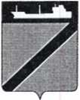 АДМИНИСТРАЦИЯ ТУАПСИНСКОГО ГОРОДСКОГО ПОСЕЛЕНИЯТУАПСИНСКОГО РАЙОНАПОСТАНОВЛЕНИЕот 20.12.2021                                                                                         № 1192г. ТуапсеОб утверждении Программы профилактики рисков причинения вреда (ущерба) охраняемым законом ценностям при осуществлении муниципального жилищного контроля в отношении юридических лиц и индивидуальных предпринимателей, осуществляющих деятельность по управлению  многоквартирными домами, на 2022 годВ соответствии  с  Федеральным  законом   от 31.07.2020 г.   № 248-ФЗ  "О государственном контроле (надзоре) и муниципальном контроле в Российской Федерации", Постановлением Правительства РФ от 25.06.2021 г.  № 990 "Об утверждении Правил разработки и утверждения контрольными (надзорными) органами программы профилактики рисков причинения вреда (ущерба) охраняемым законом ценностям", Федеральным  законом  от 06.10.2003 г. № 131-ФЗ «Об общих принципах организации   местного   самоуправления   в Российской     Федерации»,  п о с т а н о в л я ю:1. Утвердить Программу профилактики рисков причинения вреда (ущерба) охраняемым законом ценностям при осуществлении муниципального жилищного контроля в отношении юридических лиц и индивидуальных предпринимателей, осуществляющих деятельность по управлению  многоквартирными домами, на 2022 год, согласно Приложению.2. Отделу жилищно-коммунального хозяйства (Чернышов Е.В.) разместить постановление «Об утверждении Программы профилактики рисков причинения вреда (ущерба) охраняемым законом ценностям при осуществлении муниципального жилищного контроля в отношении юридических лиц и индивидуальных предпринимателей, осуществляющих деятельность по управлению  многоквартирными домами, на 2022 год»  в информационно-телекоммуникационной сети «интернет» на официальном сайте администрации Туапсинского городского поселения Туапсинского района в закрепленных ними разделах. 3. Общему  отделу  администрации  Туапсинского  городского  поселения  Туапсинского  района  (Кот А.И.)  обнародовать  постановление  «Об утверждении Программы профилактики рисков причинения вреда (ущерба) охраняемым законом ценностям при осуществлении муниципального жилищного контроля в отношении юридических лиц и индивидуальных предпринимателей, осуществляющих деятельность по управлению  многоквартирными домами, на 2022 год»  в установленном порядке.4.  Контроль   за  выполнением  настоящего постановления   возложить на заместителя главы администрации Туапсинского городского поселения Туапсинского района Чусова А.И. 5. Постановление вступает в силу со дня его обнародования.Глава Туапсинского городского поселения Туапсинского района                                                                    С.В. БондаренкоПриложениек постановлению администрацииТуапсинского городского поселенияТуапсинского районаот ______________ №___________Программапрофилактики рисков причинения вреда (ущерба) охраняемым законом ценностям при осуществлении муниципального жилищного контроля в отношении юридических лиц и индивидуальных предпринимателей, осуществляющих деятельность по управлению 
многоквартирными домами, на 2022 годРаздел 1. Общие положения 1. Программа профилактики рисков причинения вреда (ущерба) охраняемым законом ценностям при осуществлении муниципального жилищного контроля в отношении юридических лиц и индивидуальных предпринимателей, осуществляющих деятельность по управлению многоквартирными домами, на 2022 год (далее – Программа профилактики) разработана в соответствии с Федеральным законом от 31.07.2020 № 248-ФЗ 
«О государственном контроле (надзоре) и муниципальном контроле 
в Российской Федерации» (далее – Федеральный закон № 248-ФЗ), а так же Постановлением Правительства РФ от 25.06.2021 № 990 «Об утверждении Правил разработки и утверждения контрольными (надзорными) органами программы профилактики рисков причинения вреда (ущерба) охраняемым законом ценностям».2. Исполнение муниципальной функции по осуществлении муниципального жилищного контроля возлагается на отдел жилищно-коммунального хозяйства администрации Туапсинского городского поселения Туапсинского района в лице должностных лиц отдела, уполномоченных осуществлять муниципальный контроль (далее – должностные лица Органа муниципального контроля)Раздел 2. Анализ текущего состояния осуществления муниципального жилищного контроляПредметом муниципального жилищного контроля является соблюдение юридическими лицами, индивидуальными предпринимателями и гражданами (далее – контролируемые лица) обязательных требований, установленных в отношении муниципального жилищного фонда федеральными законами, законами субъектов Российской Федерации, а так же муниципальными правовыми актами (далее – обязательные требования).Объектами муниципального жилищного контроля являются:- деятельность, действия (бездействие) граждан и организаций, в рамках которых должны соблюдаться обязательные требования, в том числе предъявляемые к гражданам и организациям, осуществляющим деятельность, действия (бездействие);- здания, помещения, которыми граждане и организации владеют и (или) пользуются и к которым предъявляются обязательные требования;- результаты деятельности контролируемых лиц, в том числе работы 
и услуги, к которым предъявляются обязательные требования.Основными функциями муниципального жилищного контроля являются предупреждение, выявление и пресечение нарушений контролируемыми лицами обязательных требований посредством организации и проведения проверок указанных лиц. По состоянию на 30.09.2021 в рамках муниципального жилищного контроля проведено одна  плановая  поверка ТСЖ по вопросам соблюдения обязательных требований, в соответствии с ежегодным планом проведения плановых проверок юридических лиц на 2021 год, утвержденным Туапсинской межрайонной прокуратурой  по результату проведенной  плановой документарной проверки нарушения обязательных требований не выявлены. Раздел 3. Цели и задачи реализации Программы профилактики3.1. Целями Программы профилактики является:- предотвращение рисков причинения вреда охраняемым законом ценностям через предупреждение совершения контролируемыми лицами нарушений в области жилищных отношений, включая устранение причин, факторов и условий, способствующих возможному нарушению обязательных требований, оценка соблюдения которых является предметом муниципального жилищного контроля на территории Туапсинского городского поселения Туапсинского района;- снижение административной нагрузки на контролируемых лиц;- минимизация рисков возникновения нарушений обязательных требований контролируемыми лицами;- повышение прозрачности и эффективности осуществления муниципального жилищного контроля.3.2. Задачами Программы профилактики являются:- формирование и внедрение новых средств коммуникации и методов взаимодействия с контролируемыми лицами при осуществлении муниципального жилищного контроля;- формирование одинакового понимания обязательных требований контролируемыми лицами;- выявление причин, факторов и условий, способствующих нарушению обязательных требований, определение способов их устранения;- осуществление планирования и проведения профилактики нарушений обязательных требований на основе принципов их понятности, информационной открытости, а также обязательности, актуальности, периодичности профилактических мероприятий.Раздел 4. Перечень профилактических мероприятий, сроки (периодичность) их проведенияВиды профилактических мероприятий:Информирование.Осуществляется посредством размещения соответствующих сведений на официальном сайте администрации Туапсинского городского поселения Туапсинского района  в сети Интернет,  в средствах массовой информации, через личные кабинеты контролируемых лиц в государственных информационных системах (при их наличии) и в иных формах.Обобщение правоприменительной практики.Доклад о правоприменительной практике готовится органом муниципального жилищного контроля с периодичностью не реже одного раза в год и размещается на официальном сайте администрации Туапсинского городского поселения в сети Интернет.Объявление предостережения.В случае наличия у органа муниципального жилищного контроля сведений о готовящихся нарушениях обязательных требований или признаках нарушений обязательных требований, орган муниципального жилищного контроля объявляет контролируемому лицу предостережение о недопустимости нарушения обязательных требований (далее – предостережение) и предлагает принять меры по обеспечению соблюдения обязательных требований.Консультирование.Консультирование может осуществляться должностным лицом органа муниципального жилищного контроля по телефону, посредством видео-конференц-связи, на личном приеме либо в ходе проведения профилактического мероприятия, контрольного мероприятия.Раздел 5. Показатели результативности и эффективности 
Программы профилактикиНачальник отдела ЖКХ администрации Туапсинского городского поселения Туапсинского района                                                                          Е.В. Чернышов№п/пНаименование мероприятияСрок реализации мероприятияОтветственный исполнитель1Актуализация перечня правовых актов, содержащих обязательные требования, соблюдение которых оценивается при проведении контрольных мероприятий при осуществлении муниципального жилищного контроля;по мере издания новых нормативных правовых актов или внесения изменений 
в действующиеДолжностные лица, уполномоченные на осуществление муниципального жилищного контроля2Обобщение и размещение на официальном сайте администрации Туапсинского городского поселения Туапсинского района в сети Интернет практики осуществления муниципального жилищного контроля на территории Туапсинского городского поселения с указанием наиболее часто встречающихся случаев нарушений обязательных требованийпостоянноДолжностные лица, уполномоченные на осуществление муниципального жилищного контроля3Размещение на официальном сайте администрации Туапсинского городского поселения Туапсинского района в сети Интернет информации о результатах осуществления муниципального жилищного контроля на территории Туапсинского городского поселенияпостоянноДолжностные лица, уполномоченные на осуществление муниципального жилищного контроля4Объявление предостережений о недопустимости нарушения обязательных требований в соответствии со статьей 49 Федерального закона № 248-ФЗпо мере необходимостиДолжностные лица, уполномоченные на осуществление муниципального жилищного контроля№п/пНаименование показателяВеличина 11Полнота информации, размещенной на официальном сайте контрольного органа в сети «Интернет» в соответствии с частью 3 статьи 46 Федерального закона от 31 июля 2021 г. № 248-ФЗ «О государственном контроле (надзоре) и муниципальном контроле 
в Российской Федерации» (далее – Федеральный закон № 248-ФЗ)100%22Доля лиц, удовлетворённых консультированием в общем количестве лиц, обратившихся за консультированием100% от числа обратившихся